            Утверждаю______________________________ Семисчастнова Г.В.        (подпись, ф.и.о. руководителя главного распорядителя/учредителя муниципального учреждения Вадинского района Пензенской области)"__" ________________ г.	Муниципальное задание	Форма  поОКУДДата                                                                                               на 2021 год и на плановый период 2022 и 2023 годов                	Код посводному рееструНаименование муниципального учреждения 	По ОКВЭДМуниципальное образовательное учреждение дополнительного образования                                  	По ОКВЭДДом детского и юношеского творчества с.Вадинск                                                                                                                              По ОКВЭД Вид муниципального учреждения : образовательное учреждение дополнительного образования             	(указывается вид муниципального учреждения из базового (отраслевого) перечня)Часть 1РАЗДЕЛ 11. Наименование муниципальной услуги:«Реализация дополнительных общеразвивающих программ»2. Категория потребителей муниципальной  услуги:физические лица 3. Показатели,  характеризующие  объем  и  (или)  качество муниципальной услуги3.1. Показатели, характеризующие качество муниципальной услуги Допустимые (возможные) отклонения от установленных показателей качества муниципальной услуги, в пределах которых муниципальное задание считается выполненным (процентов) _2_%.3.2. Показатели, характеризующие объем муниципальной услугиДопустимые (возможные) отклонения от установленных показателей объема муниципальной услуги, в пределах которых муниципальное задание считается выполненным (процентов) _2%_.4. Нормативные правовые акты, устанавливающие размер платы (цену, тариф) либо порядок ее (его) установления:5. Порядок оказания муниципальной услуги:5.1.   Нормативные   правовые акты, регулирующие порядок оказания муниципальной услуги:Федеральный Закон от 29.12.2012 г. № 273-ФЗ «Об образовании в Российской Федерации»;Федеральный закон от 06.10.2003 № 131-ФЗ "Об общих принципах организации местного самоуправления в Российской Федерации";Федеральный закон от 06.10.1999 № 184-ФЗ "Об общих принципах организации законодательных (представительных) и исполнительных органов государственной власти субъектов   Российской Федерации";Закон Пензенской области от 4 июля 2013 года№ 2413-ЗПО "Об образовании в Пензенской области" (с последующими изменениями); Федеральный закон от 06.10.2003 № 131-ФЗ "Об общих принципах организации местного самоуправления в Российской Федерации"; Федеральный закон от 06.10.1999 № 184-ФЗ "Об общих принципах организации законодательных (представительных) и исполнительных органов государственной власти субъектов Российской Федерации"; Федеральный закон от 29.12.2012 № 273-ФЗ "Об образовании в Российской Федерации";Положение администрации Вадинского района Пензенской области «О  порядке  формирования  и  финансового  обеспечения выполнения муниципального задания муниципальными учреждениями» от 24.11.2015 г. № 483;Приказ отдела образования администрации Вадинского района от 07.12.2015г. № 87 «Об утверждении перечня муниципальных услуг (работ), оказываемых (выполняемых) образовательными  организациями  Вадинского района в качестве основных видов деятельности»;Устав муниципального  образовательного учреждения  дополнительного образования Дома детского и юношеского творчества с.Вадинск.Лицензия на право ведения образовательной деятельности (регистрационный №  12338 от 06.08.2018 г.)5.2. Порядок информирования потенциальных потребителей муниципальной услуги:Часть 2. Прочие сведения о муниципальном задании. Основания для прекращения исполнения муниципального задания:Нарушения пожарной безопасности (ст. 6,12 Федерального Закона о пожарной безопасности от 21.12.1994 №69-ФЗ);Нарушение санитарных правил эксплуатации общественных зданий сооружений, оборудования и транспорта (ст.24 Федерального Закона о санитарно-эпидемиологическом благополучии населения от 30.03.1999 № 52-ФЗ);При возникновении угрозы жизни или здоровью людей, эпидемии, наступлении радиационной аварии или техногенной катастрофы (ст. 3.12 кодекса Российской Федерации об административных нарушениях).Иная информация, необходимая для выполнения (контроля за выполнением) муниципального задания:	Порядок контроля за выполнением муниципального задания:Контроль за оказанием услуг в рамках задания осуществляется посредством сбора и анализа первичной формы ФГСН № ОШ1 «Сведения о дневном общеобразовательном учреждении на начало учебного года», форма ФГСН №76 РИК «Сведения о дневных ОУ на начало учебного года», форма ФГСН №83 РИК «Сведения о численности и составе педагогических работников ОУ», публичных отчётов руководителей ОУ, проведение проверок выполнения муниципального задания.Контроль качества исполнения муниципального задания осуществляется Отделом образования администрации Вадинского района не реже 1 раза в год по методике оценки качества деятельности муниципальных ОУ.4.	Требования к отчетности о выполнении муниципального задания:Периодичность представления отчетов о выполнении муниципального задания: 1 раз в годСроки представления отчетов о выполнении муниципального задания: ежегодно до 10 февраля следующего за отчетным годом.Иные требования к отчетности о выполнении муниципального задания: отсутствуют.5.	Иные показатели, связанные с выполнением муниципального задания (в том числе финансовые санкции (штрафы,
изъятия) за нарушение условий выполнения муниципального задания): отсутствуютКоды050600185.41Уникальный номер реестровой записиУникальный номер реестровой записиПоказатель, характеризующий содержание муниципальной услугиПоказатель, характеризующий содержание муниципальной услугиПоказатель, характеризующий содержание муниципальной услугиПоказатель, характеризующий содержание муниципальной услугиПоказатель, характеризующий содержание муниципальной услугиПоказатель,характеризующийусловия (формы)оказаниямуниципальнойуслугиПоказатель,характеризующийусловия (формы)оказаниямуниципальнойуслугиПоказатель,характеризующийусловия (формы)оказаниямуниципальнойуслугиПоказатель качества муниципальной услугиПоказатель качества муниципальной услугиПоказатель качества муниципальной услугиПоказатель качества муниципальной услугиЗначение показателя качества муниципальной услугиЗначение показателя качества муниципальной услугиЗначение показателя качества муниципальной услугиЗначение показателя качества муниципальной услугиЗначение показателя качества муниципальной услугиЗначение показателя качества муниципальной услугиУникальный номер реестровой записиУникальный номер реестровой записи(наименование показателя)(наименование показателя)(наименовани е показателя)(наименовани е показателя)(наименованиепоказателя)(наименованиепоказателя)(наименованиепоказателя)(наимен ование показате ля)(наименование показателя)единица измерения по ОКЕИединица измерения по ОКЕИединица измерения по ОКЕИ2021год2021год2022 год2022 год2023 год2023 годУникальный номер реестровой записиУникальный номер реестровой записи(наименование показателя)(наименование показателя)(наименовани е показателя)(наименовани е показателя)(наименованиепоказателя)(наименованиепоказателя)(наименованиепоказателя)(наимен ование показате ля)(наименование показателя)наименованиекодкод2021год2021год2022 год2022 год2023 год2023 год1122334556789910101111121284200О.99.ББ52АЖ4800084200О.99.ББ52АЖ48000Реализация дополнительных общеразвивающих программРеализация дополнительных общеразвивающих программне указаноне указаноочнаяочная01. Доля детей, осваивающих дополнительные образовательные программы в образовательном учреждении.процент74474410010010010010010084200О.99.ББ52АЖ4800084200О.99.ББ52АЖ48000Реализация дополнительных общеразвивающих программРеализация дополнительных общеразвивающих программне указаноне указаноочнаяочная02. Доля детей, ставших победителями и призерами всероссийских и международных мероприятийпроцент74474400000084200О.99.ББ52АЖ4800084200О.99.ББ52АЖ48000Реализация дополнительных общеразвивающих программРеализация дополнительных общеразвивающих программне указаноне указаноочнаяочная03.Доля родителей (законных представителей), удовлетворенных условиями и качеством предоставляемой услуги;процент744744989898989898804200О.99.0.ББ52АЕ04000804200О.99.0.ББ52АЕ04000Реализация дополнительных общеразвивающи х программРеализация дополнительных общеразвивающи х программне указаноне указанотехническоеочнаяочная01. Доля детей, осваивающих дополнительные образовательные программы в образовательном учреждении.процент744744282828282828804200О.99.0.ББ52АЕ04000804200О.99.0.ББ52АЕ04000Реализация дополнительных общеразвивающи х программРеализация дополнительных общеразвивающи х программне указаноне указанотехническоеочнаяочная02. Доля детей, ставших победителями и призерами всероссийских и международных мероприятийпроцент744744000000804200О.99.0.ББ52АЕ04000804200О.99.0.ББ52АЕ04000Реализация дополнительных общеразвивающи х программРеализация дополнительных общеразвивающи х программне указаноне указанотехническоеочнаяочная03.Доля родителей (законных представителей), удовлетворенных условиями и качеством предоставляемой услуги;процент744744989898989898804200О.99.0.ББ52АЕ76000804200О.99.0.ББ52АЕ76000РеализациядополнительныхобщеразвивающихпрограммРеализациядополнительныхобщеразвивающихпрограммне указаноне указанохудожественноеочнаяочная-01. Доля детей, осваивающих дополнительные образовательные программы в образовательном учреждении.процент74474454545454545402. Доля детей, ставших победителями и призерами всероссийских и международных мероприятийпроцентпроцент74474400000003.Доля родителей (законных представителей), удовлетворенных условиями и качеством предоставляемой услуги;процентпроцент744744989898989898804200О.99.0.ББ52АЖ24000Реализация дополнительных общеразвивающи х программРеализация дополнительных общеразвивающи х программне указаноне указаноСоциально-педагогическаяСоциально-педагогическаяочная01. Доля детей, осваивающих дополнительные образовательные программы в образовательном учреждении.процентпроцент744744131313131313804200О.99.0.ББ52АЖ24000Реализация дополнительных общеразвивающи х программРеализация дополнительных общеразвивающи х программне указаноне указаноСоциально-педагогическаяСоциально-педагогическаяочная02. Доля детей, ставших победителями и призерами всероссийских и международных мероприятийпроцентпроцент744744000000804200О.99.0.ББ52АЖ24000Реализация дополнительных общеразвивающи х программРеализация дополнительных общеразвивающи х программне указаноне указаноСоциально-педагогическаяСоциально-педагогическаяочная03.Доля родителей (законных представителей), удовлетворенных условиями и качеством предоставляемой услуги;процентпроцент744744989898989898804200О.99.0.бб52АЕ28000Реализация дополнительных общеразвивающи х программРеализация дополнительных общеразвивающи х программестественнонаучноеестественнонаучноеочная01. Доля детей, осваивающих дополнительные образовательные программы в образовательном учреждении.процентпроцент744744555555804200О.99.0.бб52АЕ28000Реализация дополнительных общеразвивающи х программРеализация дополнительных общеразвивающи х программестественнонаучноеестественнонаучноеочная02. Доля детей, ставших победителями и призерами всероссийских и международных мероприятийпроцентпроцент744744000000804200О.99.0.бб52АЕ28000Реализация дополнительных общеразвивающи х программРеализация дополнительных общеразвивающи х программестественнонаучноеестественнонаучноеочная03 .Доля родителей (законных представителей), удовлетворенных условиями и качеством предоставляемой услуги;процентпроцент744744989898989898Уникальный номер реестровой записиПоказатель, характеризующий содержание муниципальной услугиПоказатель, характеризующий содержание муниципальной услугиПоказатель, характеризующий содержание муниципальной услугиПоказатель,характеризующий условия (формы) оказания муниципальной услугиПоказатель,характеризующий условия (формы) оказания муниципальной услугиПоказатель объема муниципальной услугиПоказатель объема муниципальной услугиПоказатель объема муниципальной услугиЗначение показателя объема муниципальной услугиЗначение показателя объема муниципальной услугиЗначение показателя объема муниципальной услугиСреднегодовой размер платы (цена, тариф)Среднегодовой размер платы (цена, тариф)Среднегодовой размер платы (цена, тариф)(наименование показателя)(наименованиепоказателя)(наименование показателя)(наименован иепоказателя)(наименован иепоказателя)наименование показателяединица измерения по ОКЕИединица измерения по ОКЕИ2021год2022год2023 год2021год2022 год2023 год(наименованиепоказателя)(наименован иепоказателя)(наименован иепоказателя)наименов аниекод12345678910111213141584200О.99.0.ББ52АЖ48000Реализация дополнительных общеразвивающ их программНе указаноне указаноочная-Числообучающихсячеловек792284286286---804200О.99.0.ББ52АЕ04000Реализация дополнительных общеразвивающ их программне указанотехническоеочная-Числообучающихсячеловек792808080---804200О.99.0.ББ52АЕ76000Реализация дополнительных общеразвивающ их программНе указанохудожественноеочная-Числообучающихсячеловек792152153153---804200О.99.0.ББ52АЖ24000Реализация дополнительных общеразвивающ их программне указаноСоциально-педагогическоеочная■Числообучающихсячеловек792383838---804200О.99.0.ББ52АЕ28000Реализация дополнительных общеразвивающих программНе указаноестественно-научноеочная-Число обучающихсячеловек792141515---Нормативный правовой актНормативный правовой актНормативный правовой актНормативный правовой актНормативный правовой актвидпринявший органдатаномернаименование12345ПоложениеАдминистрация Вадинского района15.12.2008 г.314Положение о системе оплаты труда работников муниципальных учреждений образования Вадинского районаСпособ информированияСостав размещаемой (доводимой) информацииЧастота обновления информации1. Средства массовой информацииИнформация о качестве предоставляемой муниципальной услуги, о режиме работы организации, справочных телефонах, фамилиях, именах, отчествах специалистов, т.д.По мере необходимости2. Размещение информации в сети Интернет - на профильных сайтах (сайт МОУ ДО ДД и ЮТ с.Вадинск)В соответствии с Постановлением Правительства Российской Федерации от 10.07.2013 № 582 «Об утверждении Правил размещения на официальном сайте образовательной организации в информационно-телекоммуникационной сети «Интернет» и обновления информации об образовательной организации», Федеральным законом от 29.12.2012 № 273-ФЗ «Об образовании в Российской Федерации»Информация на сайте оперативно обновляется при любых изменениях в перечисленной документации.3. В фойе Учреждения, на стендах-	Устав ОУ;-	Правила внутреннего трудового распорядка;-	Копии Лицензии на право ведения образовательной деятельности;-	Перечень документов, которые необходимо предоставить для поступления в ОУ;-	Информация о сроках, основных условиях приёма в ОУ, часах приёма специалистов ОУ по вопросам поступления и обучения;-	Информация о наименовании, адресе, телефонах, сайте в сети Интернет, отдела образования;-	Информация о режиме работы ОУ.Информация на сайте оперативно обновляется при любых изменениях в перечисленной документации.4. Индивидуальная работа с родителямиЗаключение договоров о сотрудничестве, знакомство с нормативно-правовыми документами, регламентирующими работу ОУПо мере необходимости5. Родительские собрания, публичный доклад.Информация    о     результатах     контроля     над     выполнением муниципального  задания,   отчёт  о   выполнении   муниципального задания.Не менее 1 раза в год№п/пФорма контроляФорма контроляФорма контроляПериодичностьПериодичностьИсполнительный орган государственной власти Пензенской области, осуществляющий контроль за исполнением государственного заданияИсполнительный орган государственной власти Пензенской области, осуществляющий контроль за исполнением государственного задания122233441Предоставление ОУ отчётности об исполнении муниципального заданияПредоставление ОУ отчётности об исполнении муниципального заданияПредоставление ОУ отчётности об исполнении муниципального задания1 раз в год1 раз в годОтдел образования Администрации Вадинского районаОтдел образования Администрации Вадинского района22Проведение опроса родителей по вопросу удовлетворённости качеством предоставления услуг1 раз в год1 раз в годОтдел образования Администрации Вадинского районаОтдел образования Администрации Вадинского района33Проверка планомерного и целевого использования бюджетных средств, выделенных на финансовое обеспечение исполнения муниципального задания.1 раз в квартал1 раз в кварталОтдел образования Администрации Вадинского районаОтдел образования Администрации Вадинского района44Проведение мониторинга основных показателей работы за определённый период1 раз в год1 раз в годОтдел образования Администрации Вадинского районаОтдел образования Администрации Вадинского района55Контрольные мероприятияПлановые проверки проводятся в соответствии Планом работы Отдела образования администрации Вадинского районаПлановые проверки проводятся в соответствии Планом работы Отдела образования администрации Вадинского районаОтдел образования Администрации Вадинского районаОтдел образования Администрации Вадинского района66Анализ обращений и жалоб граждан в отдел образования администрации Вадинского района, проведение по фактам обращения служебных расследований с привлечением соответствующих специалистов по выявленным нарушениям.Внеплановые проверки проводятся в случае поступления обращений физических или юридических лиц с жалобами на нарушение их прав и законных интересов.Внеплановые проверки проводятся в случае поступления обращений физических или юридических лиц с жалобами на нарушение их прав и законных интересов.Отдел образования Администрации Вадинского районаОтдел образования Администрации Вадинского района77Внутренний контроль:-	оперативный контроль;-	контроль итоговый (по итогам полугодия, года);-	тематический контроль.По плану контрольной деятельности ОУ.По плану контрольной деятельности ОУ.Руководитель.Руководитель.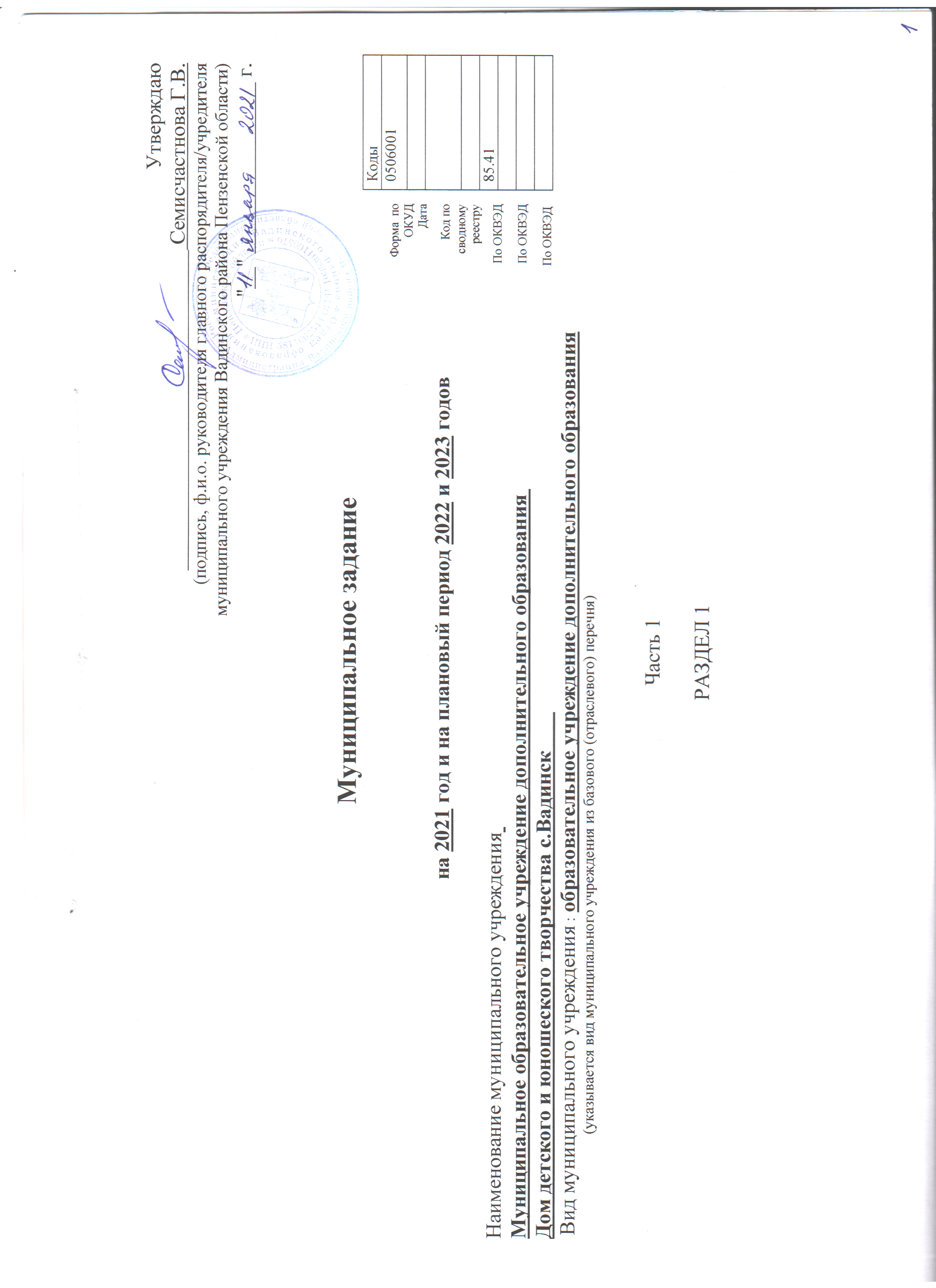 